Thursday 4th February 2021Learning objective: I can sort 3D shapes.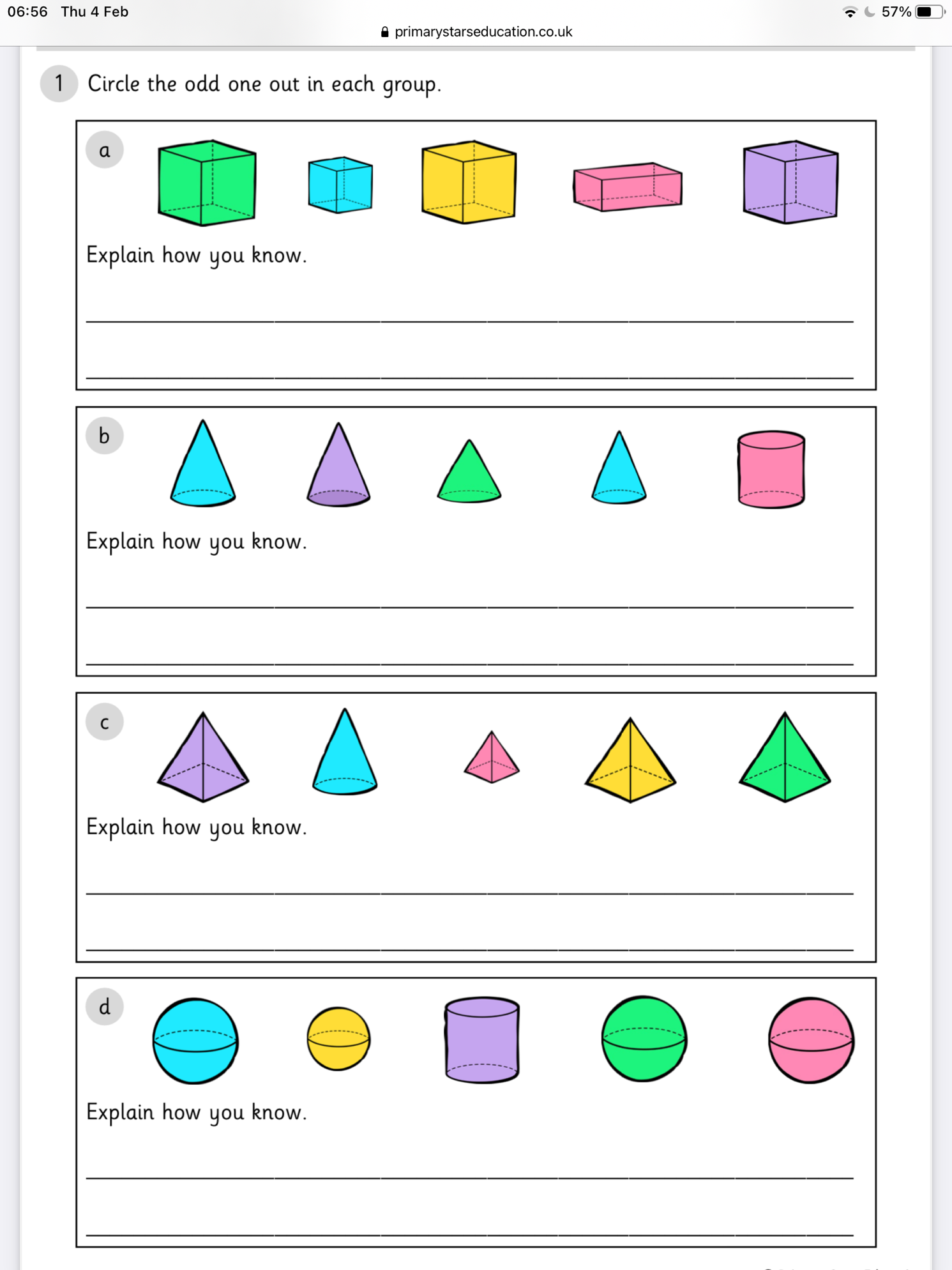 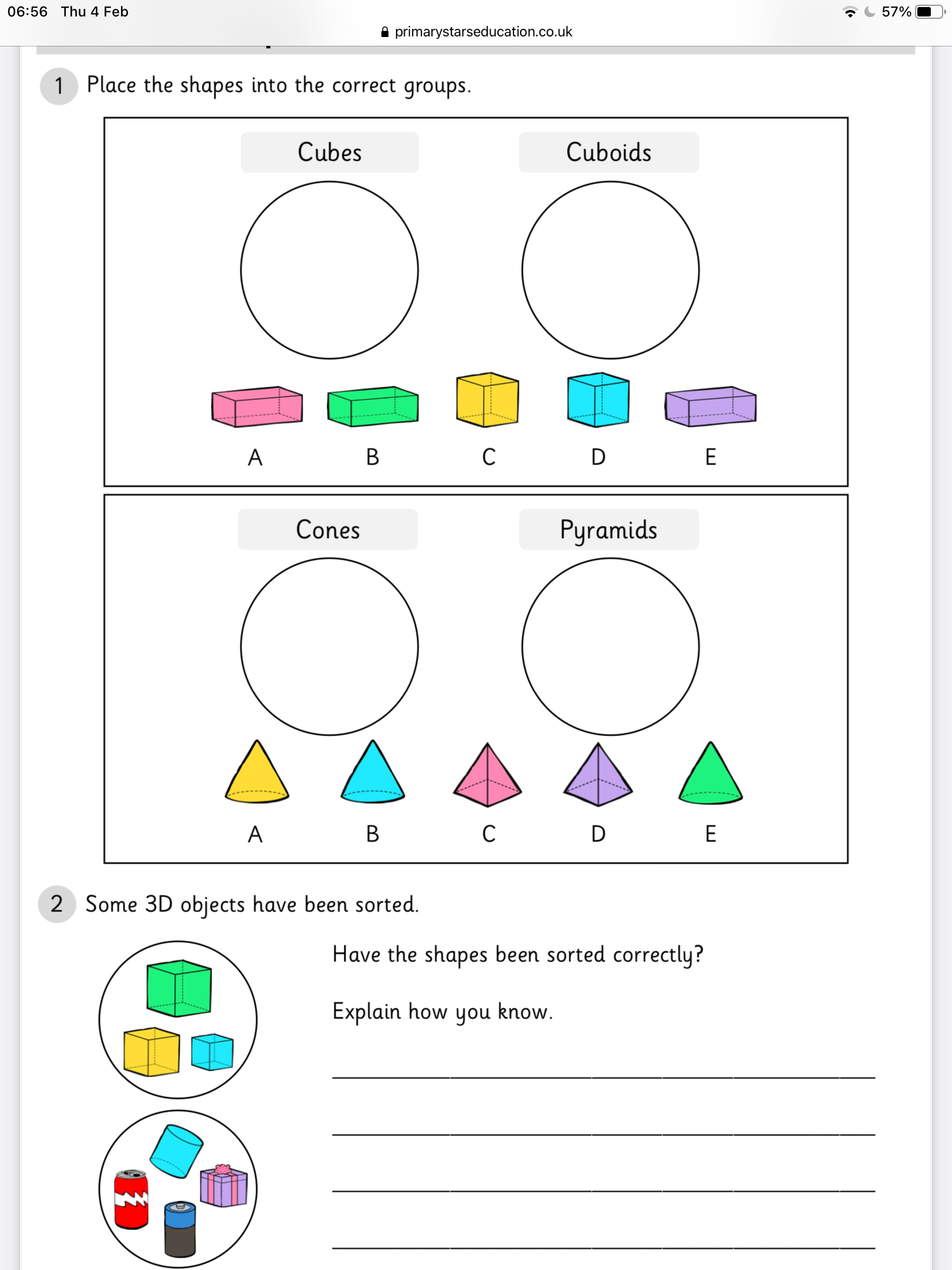 